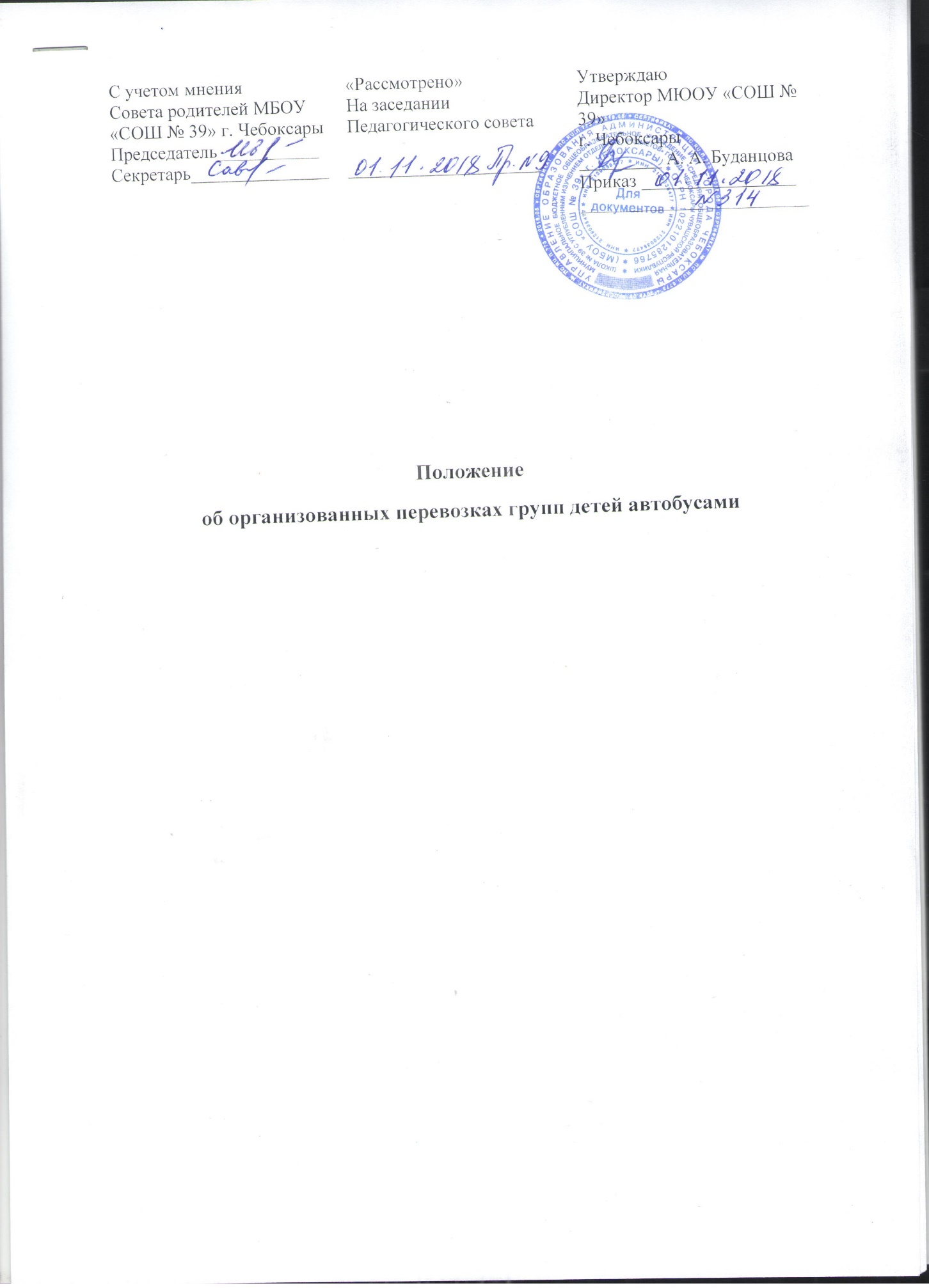 Положениеоб организованных перевозках групп детей автобусамиОбщие положенияНастоящее Положение определяет требования, предъявляемые при организации и осуществлении организованных перевозок групп детей численностью 8 и более человек, в том числе детей-инвалидов (далее - группа детей), автобусами, не относящимися к маршрутному транспортному средству, в целях обеспечения безопасности дорожного движения, предупреждения травматизма, осуществления комплекса профилактических мер, направленных на предупреждение аварийности при осуществлении автобусных перевозок организованных групп детей к местам отдыха и обратно, а также по туристско - экскурсионным маршрутам по разовому заказу, при осуществлении регулярных организованных перевозок, связанных с учебно-воспитательным процессом и с проведением спортивных, оздоровительных, культурно-просветительных и иных мероприятий.В настоящем Положении используются:понятия «фрахтовщик», «фрахтователь», «договор фрахтования» в значениях, предусмотренных Федеральным законом от 08 ноября 2007 года № 259-ФЗ «Устав автомобильного транспорта и городского наземного электрического транспорта»;понятия «образовательная организация», «организация, осуществляющая обучение» и «организация, осуществляющая образовательную деятельность» в значениях, предусмотренных Федеральным законом от 29 декабря 2012 года №273-Ф3 «Об образовании в Российской Федерации»;понятие «медицинская организация» в значении, предусмотренном Федеральным законом от 21 ноября 2011 года № 323-ФЗ «Об основах охраны здоровья граждан в Российской Федерации»;понятия «туроператор», «турагент» используются в значениях, предусмотренных Федеральным законом «Об основах туристской деятельности в Российской Федерации».Положение разработано в соответствии с:статьей 6 Федерального закона от 10 декабря 1995 года № 196-ФЗ «О безопасности дорожного движения»,Государственным стандартом Российской Федерации «Автобусы для перевозки детей. Технические требования. ГОСТ Р 51160-98», решением Комиссии Таможенного союза от 09 декабря 2011 года № 877 «О принятии Технического регламента Таможенного союза «О безопасности колесных транспортных средств»,постановлением Правительства Российской Федерации от 17 декабря 2013 года № 1177 «Об утверждении Правил организованной перевозки группы детей автобусами»,постановлением Правительства Российской Федерации от 23 декабря 2017 года № 1621 «О внесении изменений в некоторые акты правительства Российской Федерации» в Постановление Правительства Российской Федерации от 17 декабря 2013 года №1177 «Об утверждении Правил организованной перевозки группы детей автобусами»,постановлением Правительства Российской Федерации от 17 января 2007 года № 20 «Об утверждении Положения о сопровождении транспортных средств автомобилями Государственной инспекции безопасности дорожного движения Министерства внутренних дел Российской Федерации и военной автомобильной инспекции»,постановлением Совета Министров - Правительства Российской Федерации от 23 октября 1993 года № 1090 «О Правилах дорожного движения»,приказом МВД России от 31 августа 2007 года № 767 «Вопросы организации сопровождения транспортных средств патрульными автомобилями Госавтоинспекции»Основные требования к осуществлениюорганизованной перевозки группы детей.Для осуществления организованной перевозки группы детей используется автобус, который соответствует по назначению, конструкции, году выпуска техническим требованиям к перевозкам пассажиров, установленным Техническим регламентом Таможенного союза «О безопасности колесных транспортных средств», принятым решением Комиссии Таможенного союза от 09 декабря 2011 года № 877, Правилами дорожного движения, утвержденными постановлением Совета Министров - Правительства Российской Федерации от 23 октября 1993 года № 1090, и допущен в установленном порядке к участию в дорожном движении и оснащен в установленном порядке тахографом, аппаратурой спутниковой навигации ГЛОНАСС или ГЛОНАСС/GPS. При организованной перевозке группы детей при движении автобуса на его крыше или над ней должен быть включен маячок желтого или оранжевого цвета.Для осуществления организованной перевозки группы детей необходимы следующие документы:а) договор фрахтования, заключенный фрахтовщиком и фрахтователем в письменной форме, - в случае осуществления организованной перевозки группы детей по договору фрахтования;б) документ, содержащий сведения о медицинском работнике (фамилия, имя, отчество, должность), копия лицензии на осуществление медицинской деятельности или копия договора с медицинской организацией или индивидуальным предпринимателем, имеющим соответствующую лицензию, - в случае, предусмотренном пунктом 2.11 настоящего Положения;в) копия решения о назначении сопровождения автобусов автомобилем (автомобилями) Управления Государственной инспекции безопасности дорожного движения Министерства внутренних дел Российской Федерации по Чувашской Республике (далее - Управление Госавтоинспекции) или копия уведомления об организованной перевозке группы детей;г) список набора пищевых продуктов (сухих пайков, бутилированной воды) согласно ассортименту, установленному Федеральной службой по надзору в сфере защиты прав потребителей и благополучия человека или ее территориальным управлением, - в случае, предусмотренном пунктом 2.17 настоящего Положения. Примерный перечень пищевых продуктов для организации питания детей в пути следования приведен в приложении 1 к настоящему Положению;д)  список детей (с указанием фамилии, имени, отчества (при наличии) и возраста каждого ребенка по форме согласно приложению 3 к настоящему Положению); номера контактного телефона родителей (законных представителей), список назначенных сопровождающих (с указанием фамилии, имени, отчества (при наличии) каждого сопровождающего, номера его контактного телефона по форме согласно приложению 2 к настоящему Положению), список работников туроператора, турагентства или организации, осуществляющей экскурсионное обслуживание (с указанием фамилии, имени, отчества (при наличии) каждого сопровождающего, номера его контактного телефона), - в случае их участия в выполнении программы маршрута;е) сведения о водителе (водителях) (с указанием фамилии, имени, отчества водителя, его телефона) по форме согласно приложению 4 к настоящему Положению;ж) информация о порядке посадки детей в автобус, установленный руководителем или должностным лицом, ответственным за обеспечение безопасности дорожного движения, образовательной организации, организации, осуществляющей обучение, организации, осуществляющей образовательную деятельность, медицинской организации или иной организации, индивидуальным предпринимателем, осуществляющим организованную перевозку группы детей (далее - организация), или фрахтователем (за исключением случая, когда указанный порядок посадки детей содержится в договоре фрахтования), по форме согласно приложению 5 к настоящему Положению;з)	программа маршрута, включающая в себя график движения с расчетным временем перевозки, места и время остановок для отдыха с указанием наименования юридического лица или фамилии, имени и отчества индивидуального предпринимателя, осуществляющих деятельность в области оказания гостиничных услуг, либо реестрового номера туроператора, осуществляющего организацию перевозки, по форме согласно приложению 7 к настоящему Положению, и схема маршрута движения по форме согласно приложению 8 к настоящему Положению.Оригиналы документов, указанных в пункте 2.2 настоящего Положения, хранятся организацией или фрахтовщиком и фрахтователем (если такая перевозка осуществлялась по договору фрахтования) в течение 3 лет после осуществления каждой организованной перевозки группы детей.Руководитель или должностное лицо, ответственное за обеспечение безопасности дорожного движения, организации, а при организованной перевозке группы детей по договору фрахтования - фрахтователь обеспечивает наличие и передачу не позднее дня, предшествующего дате, на которую запланировано начало такой перевозки ответственному (старшему ответственному) за организованную перевозку группы детей копий документов, предусмотренных подпунктами «б» - «з» пункта 2.2 настоящего Положения.В случае осуществления организованной перевозки группы детей по договору фрахтования фрахтователь обеспечивает наличие и передачу фрахтовщику не позднее дня, предшествующего дате, на которую запланировано начало такой перевозки копий документов, предусмотренных подпунктами «б» - «д» и «ж» пункта 2.2 настоящего Положения, а фрахтовщик передает фрахтователю не позднее дня, предшествующего дате, на которую запланировано начало такой перевозки копии документов, предусмотренных подпунктами «е» и «з» пункта 2.2 настоящего Положения.Допускается вместо списка работников туроператора, турагентства или организации, осуществляющей экскурсионное обслуживание, предусмотренного подпунктом «д» пункта 2.2 настоящего Положения, не позднее дня, предшествующего дате, на которую запланировано начало организованной перевозки группы детей, представлять информацию о количестве таких работников, с передачей соответствующего списка до начала организованной перевозки группы детей.Руководитель или должностное лицо, ответственное за обеспечение безопасности дорожного движения, организации, а при организованной перевозке группы детей по договору фрахтования - фрахтовщик:не позднее дня, предшествующего дате, на которую запланировано начало такой перевозки группы детей обеспечивает передачу водителю (водителям) копии договора фрахтования, а также утвержденных руководителем или должностным лицом, ответственным за обеспечение безопасности дорожного движения, организации, или уполномоченным лицом фрахтовщика копии графика движения и схемы маршрута - в случае организованной перевозки группы детей по договору фрахтования;не позднее дня, предшествующего дате, на которую запланировано начало такой перевозки обеспечивает передачу водителю (водителям) копий документов, предусмотренных подпунктами «б» - «г», «е» и «ж» пункта 2.2 настоящего Положения. При осуществлении перевозки 2 и более автобусами каждому водителю также передаются копия документа, предусмотренного подпунктом «д» пункта 2.2 настоящего Положения (для автобуса, которым он управляет), и сведения о нумерации автобусов при движении.Руководитель или должностное лицо, ответственное за обеспечениебезопасности дорожного движения, организации, а при организованной перевозке группы детей по договору фрахтования - фрахтователь, осуществляющие организацию отдыха детей и перевозки, в том числе в другие регионы, обеспечивает:медицинское сопровождение организованных групп детей в случаях, предусмотренных Правилами организованной перевозки группы детей автобусами, утвержденными постановлением Правительства Российской Федерации от 17 декабря 2013 года № 1177;оказание первичной медицинской помощи детям в пути следования; допуск детей в автобус только при отсутствии признаков острых заболеваний.К управлению автобусами, осуществляющими организованную перевозку группы детей, допускаются водители, соответствующие следующим требованиям:имеющие непрерывный стаж работы в качестве водителя транспортного средства категории «D» не менее одного года на дату начала организованной перевозки группы детей;не подвергавшиеся в течение последнего года административному наказанию в виде лишения права управления транспортным средством либо административного ареста за совершение административного правонарушения в области дорожного движения;прошедшие предрейсовый инструктаж по безопасности перевозки детей в соответствии с правилами обеспечения безопасности перевозок пассажиров и грузов автомобильным транспортом и городским наземным электрическим транспортом, утвержденными Министерством транспорта Российской Федерации;прошедшие предрейсовый медицинский осмотр в порядке, установленном Министерством здравоохранения Российской Федерации.Указанная информация о мерах административного воздействия в отношении водителя транспортного средства представляется Управлением Госавтоинспекции по Чувашской Республике (далее - Управление Госавтоинспекции) организатору перевозки по соответствующему запросу.Включение детей в возрасте до 7 лет в группу детей для организованной перевозки автобусами при их нахождении в пути следования согласно графику движения более 4 часов не допускается.Руководитель или должностное лицо, ответственные за обеспечение безопасности дорожного движения, организации, а при организованной перевозке группы детей по договору фрахтования - фрахтователь или фрахтовщик (по взаимной договоренности) обеспечивают в установленном Министерством внутренних дел Российской Федерации порядке подачи в Управление Госавтоинспекции уведомления об организованной перевозке группы детей в случае, если организованная перевозка группы детей осуществляется одним или двумя автобусами, или заявки на сопровождение автобусов  автомобилями Управления Госавтоинспекции транспортных колонн в случае, если указанная перевозка осуществляется в составе не менее 3 автобусов.Уведомление об организованной перевозке группы детей может подаваться в отношении нескольких планируемых организованных перевозок группы детей по одному и тому же маршруту с указанием дат и времени осуществления таких перевозок.Подача в Управление Госавтоинспекции уведомления об организованной перевозке группы детей осуществляется не позднее 2 дней до дня начала перевозки.Заявки на сопровождение подаются в Управление Госавтоинспекции либо в соответствующие структурные подразделения Управления Госавтоинспекции по месту начала сопровождения не менее чем за десять дней до планируемой перевозки и рассматриваются в пятидневный срок.Организованная перевозка группы детей в ночное время (с 23 часов до 6 часов) не допускается. Исключение составляют случаи перевозок детей к железнодорожным вокзалам, аэропортам и от них, а также завершение организованной перевозки группы детей (доставка до конечного пункта назначения, определенного графиком движения, или до места ночлега) при незапланированном отклонении от графика движения (при задержке в пути).При этом после 23 часов расстояние перевозки не должно превышать 100 километров.2.10.1. Если пребывание водителя в транспортном средстве предусматривается продолжительностью более 12 часов, в рейс направляются два водителя.При осуществлении организованной перевозки группы детей скорость движения транспортного средства не должна превышать 60 км/ч, движение должно осуществляться без резких ускорений и торможений. При посадке детей в транспортное средство и высадке из него аварийная сигнализация должна быть включена.При организованной перевозке группы детей в междугородном сообщении организованной транспортной колонной в течение более 12 часов согласно графику движения руководитель или должностное лицо, ответственное за обеспечение безопасности дорожного движения, организации, а при организованной перевозке группы детей по договору фрахтования - фрахтователь или фрахтовщик (по взаимной договоренности) обеспечивает сопровождение такой группы детей медицинским работником.При неблагоприятном изменении дорожных условий (ограничение движения, появление временных препятствий и др.) и (или) иных обстоятельствах, влекущих изменение времени отправления, руководитель или должностное лицо, ответственное за обеспечение безопасности дорожного движения, организации, а при организованной перевозке группы детей по договору фрахтования - фрахтователь или фрахтовщик (по взаимной договоренности) обеспечивает принятие мер по своевременному оповещению родителей (законных представителей) детей, сопровождающих, медицинского работника (при наличии медицинского сопровождения) и соответствующее Управление Госавтоинспекции (при сопровождении автомобилем (автомобилями) Управления Госавтоинспекции).Руководитель или должностное лицо, ответственное за обеспечение безопасности дорожного движения, организации, а при организованной перевозке группы детей по договору фрахтования - фрахтователь обеспечивает назначение в каждый автобус, осуществляющий перевозку детей, сопровождающих, которые сопровождают детей при перевозке до места назначения.При осуществлении поездки без законных представителей детей, за исключением случая, когда законный (ые) представитель(ли) является(ются) назначенным(и) сопровождающим(и) или назначенным медицинским работником, количество сопровождающих на 1 автобус назначается из расчета их нахождения у каждой двери автобуса, при этом один из сопровождающих является ответственным за организованную перевозку группы детей по соответствующему автобусу и осуществляет координацию действий водителя (водителей) и других сопровождающих в указанном автобусе.В случае если для осуществления организованной перевозки группы детей используется 2 и более автобуса, руководитель или должностное лицо, ответственное за обеспечение безопасности дорожного движения, организации, а при организованной перевозке группы детей по договору фрахтования - фрахтователь назначает старшего ответственного за организованную перевозку группы детей и координацию действий водителей и ответственных по автобусам, осуществляющим такую перевозку.Нумерация автобусов при движении присваивается руководителем или должностным лицом, ответственным за обеспечение безопасности дорожного движения, организации, а при организованной перевозке группы детей по договору фрахтования - фрахтовщиком и передается фрахтователю не позднее дня, предшествующего дате, на которую запланировано начало такой перевозки для подготовки списка детей.Медицинский работник и старший ответственный за организованную перевозку группы детей должны находиться в автобусе, замыкающем колонну.При организованной перевозке группы детей запрещено допускать в автобус и (или) перевозить в нем лиц, не включенных в списки, предусмотренные подпунктом «д» пункта 2.2 настоящего Положения, кроме назначенного медицинского работника, а также случаев, установленных федеральными законами.Работники туроператора, турагентства или организации, осуществляющей экскурсионное обслуживание, участвующие в выполнении программы маршрута, допускаются к поездке в автобусе, если у этих работников имеется при себе документ, подтверждающий трудовые отношения с туроператором, турагентством или организацией, осуществляющей экскурсионное обслуживание, и участие в выполнении программы маршрута. В случае нахождения детей в пути следования согласно графику движения более 3 часов в каждом автобусе руководитель или должностное лицо, ответственное за обеспечение безопасности дорожного движения, организации, а при организованной перевозке группы детей по договору фрахтования - фрахтователь или фрахтовщик (по взаимной договоренности) обеспечивает наличие наборов пищевых продуктов (сухих пайков, бутилированной воды) из ассортимента, установленного Федеральной службой по надзору в сфере защиты прав потребителей и благополучия человека или ее территориальным управлением. Управление Госавтоинспекции информирует организатора перевозки об отказе в назначении сопровождения и в пятидневный срок направляет мотивированный ответ (решение).Решение об отказе в сопровождении может быть обжаловано в установленном порядке.Приложение №1 ПРИМЕРНЫЙ РЕКОМЕНДУЕМЫЙ ПЕРЕЧЕНЬ
пищевых продуктов для организации питания детей в пути следованияВода питьевая негазированная, расфасованная в емкости до 0,5 л для индивидуального использования.Булочные изделия несдобные мелкоштучные массой до 100 г или хлеб из пшеничной, ржаной муки в нарезке по 50 г в индивидуальной упаковке.Булочные изделия сдобные мелкоштучные массой до 50 г в индивидуальной упаковке.Сыры сычужные твердых сортов в нарезке по 100 г в индивидуальной упаковке.Яблоки (фрукты) свежие мытые в индивидуальной паковке.Соки плодовые (фруктовые) и овощные в индивидуальной упаковке объемом до 0,2 л.Орехи (фундук, миндаль, кешью, кедровые, грецкий орех, за исключением арахиса) сушеные (не обжаренные) без скорлупы, без соли, фасованные массой нетто до 30 г.Крупяные изделия готовые (хлопья, кукурузные палочки, хлебцы), фасованные массой нетто до 30 г.Кондитерские изделия в ограниченном ассортименте (печенье, мини-кексы, пряники, ирис тираженный, зефир, шоколад, конфеты (кроме карамели, в т.ч. леденцовой) в индивидуальной упаковке массой нетто до 25 г.Примечание:Перечень может изменяться другими видами пищевых продуктов, безопасных в эпидемиологическом отношении, при условии согласования с органами Роспотребнадзора.Все пищевые продукты, используемые в продуктовом наборе «сухой паек», должны быть упакованы в потребительскую упаковку в объеме для разового применения, сроки годности продуктов должны быть соблюдены.Запрещается использование скоропортящихся и особо скоропортящихся продуктов (молоко и кисломолочные продукты, творожные продукты, мясные и колбасные изделия, консервы: мясные, рыбные, овощные, плодовые и др.). Не допускается использование свежих фруктов, не устойчивых к транспортировке (бананы, груши, мандарины и пр.), кондитерские изделия с кремом, сильно газированную воду, фрукты, которые нужно чистить и разрезать, - арбуз, дыню, апельсины, киви и прочие, пищу домашнего приготовления, пищевые продукты быстрого приготовления (фаст-фуд).Приложение №2 СВЕДЕНИЯо сопровождающем (сопровождающих) группы детей«	» 	 20	 года(дата) (месяц)при организованной перевозке автобусом 	, г/н	(марка, модель)	(гос. номер)по маршруту 	 - 	(начальный населенный пункт) (конечный населенный пункт)(Ф.И.О. руководителя образовательной организации, (подпись) (дата) организации, осуществляющей обучение, должностного лица автотранспортного предприятия или ИППриложение №3 СПИСОКдетей на «___» 	 20	 года(дата) (месяц)для организованной перевозки автобусом 	, г/н	                                                         (марка, модель)	(гос. номер)Приложение №4СВЕДЕНИЯо водителе (водителях) «	» 	 20	 года(дата)     (месяц)для организованной перевозки автобусом 	, г/н	                                                          (марка, модель)	(гос. номер)по маршруту 	 - 	(начальный населенный пункт) (конечный населенный пункт)__________________________________________________(Ф.И.О. руководителя образовательной организации, (подпись) организации, осуществляющей обучение, должностного лица автотранспортного предприятия или ИП)Приложение №5ИНФОРМАЦИЯо порядке посадки группы детей «____» ___________ 20	 года                                                                                   (дата)  	(месяц)в автобус______________________ г/н________________            (марка, модель)	           (гос. номер)при организованной перевозке по маршруту________________________________________  _____________________________________(начальный населенный пункт)              (конечный населенный пункт)Ответственный за организацию посадки высадки группы детей:(Ф.И.О. ответственного лица, должность)(действия группы детей, ответственного лица)(действия группы детей, ответственного лица)(действия группы детей, ответственного лица)(действия группы детей, ответственного лица)(действия группы детей, ответственного лица)(действия группы детей, ответственного лица)(действия группы детей, ответственного лица)(действия группы детей, ответственного лица)(действия группы детей, ответственного лица)Приложение: Копия должностной инструкции лица, ответственного заорганизованную перевозку группы детей (ОБЯЗАТЕЛЬНО).Ф.И.О. руководителя образовательной организации___________________                                                                                                     (подпись) (дата)Приложение №6СВЕДЕНИЯо медицинском работнике (работниках) «	» 	 20	 года                                                       (дата)           (месяц)для организованной перевозки автобусом 	, г/н	                                                          (марка, модель)          (гос. номер)по маршруту 	 - 	          (начальный населенный пункт)     (конечный населенный пункт)Копия лицензии на осуществление медицинской деятельности (копия договора с медицинской организацией или индивидуальным предпринимателем, имеющим соответствующую лицензию) прилагается.Приложение №7ГРАФИКдвижения «	» 	 20	 года(дата)      (месяц)организованной группы детей автобусом 	, г/н	(марка, модель)	(гос. номер)по маршруту 	 - 	(начальный населенный пункт)	(конечный населенный пункт)Расчетное время:выезда 	(расчетное время выезда)возвращения 	(расчетное время возвращения)	МППриложение №8СХЕМАмаршрута движения «	» 	 20	 года                                         (дата)         (месяц)организованной группы детей автобусом 	, г/н	                                                         (марка, модель)                (гос. номер)по маршруту 	 - 	         (начальный населенный пункт)	(конечный населенный пункт)Ф.И.О. руководителя образовательной организации, организации, осуществляющей обучение, должностного лица автотранспортного предприятия или ИП)М.П(Ф.И.О. сопровождающего)(дата рождения)(сот. телефон)(Ф.И.О. сопровождающего)(дата рождения)(сот. телефон)(Ф.И.О. сопровождающего - ответственногоза организованную перевозку групп детей)(дата рождения)(сот. телефон)по маршруту 	 - по маршруту 	 - по маршруту 	 - по маршруту 	 - 1. ___(начальный населенный пункт) (конечный населенный пункт)(начальный населенный пункт) (конечный населенный пункт)(начальный населенный пункт) (конечный населенный пункт)2. (Ф.И.О. ребенка)возраст ребенка3. ___(Ф.И.О. ребенка)возраст ребенка4. (Ф.И.О. ребенка)возраст ребенка5. ___(Ф.И.О. ребенка)возраст ребенка6. ___(Ф.И.О. ребенка)возраст ребенка7. (Ф.И.О. ребенка)возраст ребенка8. ___(Ф.И.О. ребенка)возраст ребенка9. (Ф.И.О. ребенка)возраст ребенка10. __(Ф.И.О. ребенка)возраст ребенка11. __(Ф.И.О. ребенка)возраст ребенка12. (Ф.И.О. ребенка)возраст ребенка13.(Ф.И.О. ребенка)возраст ребенка(Ф.И.О. ребенка)возраст ребенка(Ф.И.О. руководителя образовательной организации,(Ф.И.О. руководителя образовательной организации,(подпись)(дата)